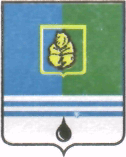 ПОСТАНОВЛЕНИЕАДМИНИСТРАЦИИ  ГОРОДА  КОГАЛЫМАХанты-Мансийского автономного округа - ЮгрыОт «07»   мая  2015 г.                                                             №1366О плане мероприятий, посвященных празднованию 85-й годовщины образования Ханты-Мансийского автономного  округа – Югры в 2015 годув городе КогалымеВ соответствии с Федеральным законом от 06.10.2003 №131-ФЗ «Об общих принципах организации местного самоуправления в Российской Федерации», Уставом города Когалыма, в целях подготовки юбилейных мероприятий, посвященных празднованию 85-й годовщины со дня образования Ханты-Мансийского автономного округа – Югры:1. Утвердить план  мероприятий, посвященных празднованию 85-й годовщины образования Ханты-Мансийского автономного  округа – Югры в 2015 году в городе Когалыме (далее – план) согласно приложению  к настоящему постановлению.2. Определить координатором по выполнению плана Управление культуры, спорта и молодёжной политики Администрации города Когалыма.3. Опубликовать настоящее постановление и приложение к нему в газете «Когалымский вестник» и разместить на официальном сайте Администрации города Когалыма в сети «Интернет» (www.admkogalym.ru).4. Контроль за выполнением постановления возложить на заместителя главы Администрации города Когалыма О.В.Мартынову.            Глава Администрации города Когалыма                              В.И.СтепураПодготовлено:ведущий специалист ОК УКСиМП			О.А.ГранченкоРазослать: О.В.Мартыновой, ЮУ, УКСиМП, УО, МБУ «МВЦ», МБУ «ЦБС», МАУ «КДК «Метро», МАУ «Дворец спорта».Приложениек постановлению Администрациигорода Когалымаот 07.05.2015 №1366План мероприятий, посвященных празднованию 85-й годовщины образования Ханты-Мансийского автономного округа – Югры в 2015 году в городе Когалыме___________________________№№п/пНаименование мероприятияСрокисполненияОтветственный исполнитель12341.Международный день родного языка21.02.2015Управление образования Администрации города Когалыма(С.Г.Гришина)2. «День Оленевода»,национальный праздник народов ханты и манси11.04.2015Муниципальное автономное учреждение «Культурно-досуговый комплекс «Метро»(С.И.Мешков)3.«Югра известная и неизвестная», развлекательно-познавательная программа для детей, посвященная Дню коренных и малочисленных  народов Севераапрель 2015Муниципальное автономное учреждение «Культурно-досуговый комплекс «Метро»(С.И.Мешков)4.XXI городской фестиваль детского и юношеского творчества «Юнтагор»01.05.2015-03.05.2015Муниципальное автономное учреждение«Культурно-досуговый комплекс «Метро»(С.И.Мешков);Управление образования Администрации города Когалыма(С.Г.Гришина)5.«Голоса  книг писателей Югры», творческий конкурс13.05.2015-15.05.2015Управление образования Администрации города Когалыма(С.Г.Гришина)6.Открытое Первенство по хоккею с шайбой среди юношей 15.05.2015-17.05.2015Муниципальное автономное учреждение «Дворец спорта»(Д.А.Прохорин)7.«Узнаем лучше край родной!», игра-путешествиеиюнь2015Муниципальное бюджетное учреждение «Централизованная библиотечная система»(Л.Г.Некрасова)8.«Осенний кросс», открытое первенство города Когалыма по легкой атлетике 05.09.2015Муниципальное автономное учреждение «Дворец спорта»(Д.А.Прохорин)9.Осеннее первенство по мини-футболу среди юношей26.09.2015-27.09.2015;03.10.2015-04.10.2015Муниципальное автономное учреждение «Дворец спорта»(Д.А.Прохорин)10.«Твори творение, Творец», участие в Региональном конкурсе научно-исследовательских работсентябрь-ноябрь2015Управление образования Администрации города Когалыма(С.Г.Гришина)11.«Угорское наследие», участие в Региональном конкурсе исследовательских работ, обучающихся младшего и среднего звенасентябрь-ноябрь2015Управление образования Администрации города Когалыма(С.Г.Гришина)12.«Поэзия родного края», поэтический чассентябрь2015Муниципальное бюджетное учреждение «Централизованная библиотечная система»(Л.Г.Некрасова)13.«Югорская мозаика», информационно-краеведческий калейдоскопсентябрь 2015Муниципальное бюджетное учреждение «Централизованная библиотечная система»(Л.Г.Некрасова)14.«Милый край мой, что гордо зовётся Югра!», книжно-иллюстративная выставка-признаниесентябрь2015Муниципальное бюджетное учреждение «Централизованная библиотечная система»(Л.Г.Некрасова)15.Визит общеобразовательных организаций города Когалыма в город Ханты-Мансийсксентябрь2015Муниципальное автономное учреждение «Межшкольный методический центр города Когалыма»(А.В.Петряева)16.«Я эту землю Родиной зову!», игра-путешествие. Клуб общения «Семейная гостиная»сентябрь2015Муниципальное бюджетное учреждение «Централизованная библиотечная система»(Л.Г.Некрасова)17.«Югра, ты – капелька России»,  книжно-иллюстративная выставкаоктябрь2015Муниципальное бюджетное учреждение «Централизованная библиотечная система»(Л.Г.Некрасова)18.«Югра – наш край родной», развлекательная программа для детей и подростков в рамках работы детского городка «Беби-Сити»октябрь 2015Муниципальное автономное учреждение «Культурно-досуговый комплекс «Метро»(С.И.Мешков)19.«Литературный венок России», приуроченный к Году литературы, к празднованию 85-й годовщины образования Ханты-Мансийского автономного округа – Югры в рамках проведения Дней национальных культур октябрь2015Муниципальное автономное учреждение «Межшкольный методический центр города Когалыма»(А.В.Петряева)20.Праздничный турнир по активным шахматам среди детей, посвященный Дню согласия и примирения07.11.2015Муниципальное автономное учреждение «Дворец спорта»(Д.А.Прохорин)21.Кубок города Когалыма по мини-футболу среди мужских команд21.11.2015Муниципальное автономное учреждение «Дворец спорта»(Д.А.Прохорин)22.«Знай свой край!», играноябрь2015Управление образования Администрации города Когалыма(С.Г.Гришина)23.«Национальная игрушка», городской конкурсноябрь 2015               Управление образования Администрации города Когалыма(С.Г.Гришина)24.Волонтерский форум, посвященный Международному Дню волонтера и 85-й годовщине образования Ханты-Мансийского автономного округа – Югры05.12.2015Муниципальное бюджетное учреждение«Молодежный комплексный центр «Феникс»(Л.Г.Хайрулина)25.«Югорские забавы» игровое мероприятие для детей 06.12.2015 Муниципальное бюджетное учреждение «Музейно-выставочный центр»(И.В.Артюхова)26.«С Днём рождения, Югра!», мастер-класс по изготовлению открытки09.12.2015-10.12.2015 Муниципальное бюджетное учреждение «Музейно-выставочный центр»(И.В.Артюхова)27.«Югра: вчера, сегодня, завтра...» интеллектуальная краеведческая игра для детей10.12.2015 Муниципальное бюджетное учреждение «Музейно-выставочный центр»(И.В.Артюхова)28.Открытые соревнования по жиму штанги лежа среди  лиц с ограниченными физическими возможностями19.12.2015Муниципальное автономное учреждение «Дворец спорта»(Д.А.Прохорин)29.«Югра звучит для вас!», видео часдекабрь 2015Муниципальное бюджетное учреждение «Централизованная библиотечная система»(Л.Г.Некрасова)30.Детская развлекательная программа в День именинника «Югра волшебная»декабрь 2015Муниципальное автономное учреждение «Культурно-досуговый комплекс «Метро»(С.И.Мешков)31.Кубок города Когалыма по бильярдудекабрь2015Муниципальное автономное учреждение «Культурно-досуговый комплекс «Метро»(С.И.Мешков)